Зарегистрировано в Минюсте России 22 февраля 2018 г. N 50111МИНИСТЕРСТВО ПРИРОДНЫХ РЕСУРСОВ И ЭКОЛОГИИРОССИЙСКОЙ ФЕДЕРАЦИИПРИКАЗот 12 июля 2017 г. N 403ОБ УТВЕРЖДЕНИИ ПОРЯДКАОРГАНИЗАЦИИ ДЕЯТЕЛЬНОСТИ ОБЩЕСТВЕННЫХ ИНСПЕКТОРОВ ПО ОХРАНЕОКРУЖАЮЩЕЙ СРЕДЫВ соответствии с пунктом 7 статьи 68 Федерального закона от 10.01.2002 N 7-ФЗ "Об охране окружающей среды" (Собрание законодательства Российской Федерации, 2002, N 2, ст. 133; 2004, N 35, ст. 3607; 2005, N 1, ст. 25; N 19, ст. 1752; 2006, N 1, ст. 10; N 52, ст. 5498; 2007, N 7, ст. 834; N 27, ст. 3213; 2008, N 26, ст. 3012; N 29, ст. 3418; N 30, ст. 3616; 2009, N 1, ст. 17; N 11, ст. 1261; N 52, ст. 6450; 2011, N 1, ст. 54; N 29, ст. 4281; N 30, ст. 4590, ст. 4591, ст. 4596; N 48, ст. 6732; N 50, ст. 7359; 2012, N 26, ст. 3446; 2013, N 11, ст. 1164; N 27, ст. 3477; N 30, ст. 4059; N 52, ст. 6971, ст. 6974; 2014, N 11, ст. 1092; N 30, ст. 4220; N 48, ст. 6642; 2015, N 1, ст. 11; N 27, ст. 3994; N 29, ст. 4359; N 48, ст. 6723; 2016, N 1, ст. 24; N 15, ст. 2066; N 26, ст. 3887; N 27, ст. 4187, ст. 4286, ст. 4291) приказываю:утвердить прилагаемый порядок организации деятельности общественных инспекторов по охране окружающей среды.МинистрС.Е.ДОНСКОЙУтвержденприказом Минприроды Россииот 12.07.2017 N 403ПОРЯДОКОРГАНИЗАЦИИ ДЕЯТЕЛЬНОСТИ ОБЩЕСТВЕННЫХ ИНСПЕКТОРОВ ПО ОХРАНЕОКРУЖАЮЩЕЙ СРЕДЫI. Общие положения1. Настоящий порядок организации деятельности общественных инспекторов по охране окружающей среды (далее - Порядок) устанавливает правила организации деятельности общественных инспекторов по охране окружающей среды по осуществлению общественного контроля в области охраны окружающей среды (общественного экологического контроля), взаимодействия общественных инспекторов по охране окружающей среды с общественными советами органов государственного лесного и экологического надзора, а также порядок выдачи общественным инспекторам по охране окружающей среды удостоверения и его форму.2. Общественные инспекторы по охране окружающей среды оказывают содействие Федеральной службе по надзору в сфере природопользования, Федеральному агентству лесного хозяйства, их территориальным органам, органам исполнительной власти субъектов Российской Федерации, осуществляющим в соответствии с установленной компетенцией государственный экологический надзор и федеральный государственный лесной надзор (лесную охрану).II. Порядок организации деятельности общественныхинспекторов по охране окружающей среды и порядоквзаимодействия общественных советов органовгосударственного лесного и экологического надзораи общественных инспекторов по охране окружающей среды3. Гражданин Российской Федерации, достигший возраста 18 лет, намеренный оказывать органам, указанным в пункте 2 настоящего Порядка, содействие в природоохранной деятельности на добровольной и безвозмездной основе в качестве общественного инспектора по охране окружающей среды (далее - гражданин), подает в территориальные органы Росприроднадзора и (или) Рослесхоза и (или) в органы исполнительной власти субъектов Российской Федерации, осуществляющие в соответствии с установленной компетенцией государственный экологический надзор и федеральный государственный лесной надзор (лесную охрану) (далее - орган государственного надзора) заявление в произвольной форме о присвоении статуса общественного инспектора по охране окружающей среды (далее - заявление).4. В заявлении гражданина, изъявившего желание оказывать органам государственного надзора содействие в природоохранной деятельности на добровольной и безвозмездной основе, указываются:фамилия, имя и отчество (при наличии);адрес места жительства;сведения о документе, удостоверяющем личность (номер, дата выдачи, орган, выдавший документ, код подразделения);номер телефона и адрес электронной почты (при наличии);согласие на обработку персональных данных.5. К заявлению прилагаются:копия документа, удостоверяющего личность;две фотографии размером 3 x 4 сантиметра;копия документа об образовании и (или) квалификации.6. Поступившее в орган государственного надзора заявление в течение 3 рабочих дней со дня поступления передается на рассмотрение в комиссию по организации деятельности общественных инспекторов по охране окружающей среды (далее - Комиссия).7. Комиссии создаются в органах государственного надзора в целях организации деятельности общественных инспекторов по охране окружающей среды.8. Комиссия принимает решения о присвоении либо отказе в присвоении гражданину статуса общественного инспектора по охране окружающей среды, продлении срока действия удостоверения общественного инспектора по охране окружающей среды.Решение о присвоении гражданину статуса общественного инспектора по охране окружающей среды принимается Комиссией в случае соблюдения требований, установленных пунктами 3 - 5, 18 настоящего Порядка.Решение о прекращении статуса общественного инспектора по охране окружающей среды принимается Комиссией в порядке и случаях, предусмотренных пунктами 32 - 36 настоящего Порядка.9. Комиссия формируется в составе председателя Комиссии и ее членов. Количество членов Комиссии определяется органом государственного надзора.Председателем Комиссии является руководитель или заместитель руководителя органа государственного надзора.10. Решения Комиссии оформляются протоколами. Протокол заседания комиссии подписывается председателем Комиссии.11. В заседаниях комиссии могут принимать участие члены общественных советов, образованных при органах, указанных в пункте 2 настоящего Порядка (далее - Общественные советы).12. Комиссия в течение 30 календарных дней со дня поступления заявления в орган государственного надзора рассматривает данное заявление и прилагаемые к нему документы и принимает одно из следующих решений:а) о проведении заседания Комиссии с участием гражданина с целью оценки его знаний, необходимых для выполнения функций общественного инспектора по охране окружающей среды;б) об отказе в присвоении статуса общественного инспектора по охране окружающей среды в случае несоответствия гражданина требованиям, указанным в пункте 3 настоящего Порядка, либо представления неполного состава сведений и (или) документов, предусмотренных пунктами 4 и 5 настоящего Порядка.13. В случае принятия Комиссией решения, предусмотренного подпунктом "б" пункта 12 настоящего Порядка, гражданину в течение 3 рабочих дней со дня принятия Комиссией данного решения органом государственного надзора направляется письмо с указанием причин отказа в присвоении статуса общественного инспектора по охране окружающей среды с возвратом документов, указанных в пункте 5 настоящего Порядка.14. После устранения причин, послуживших основанием для отказа в присвоении статуса общественного инспектора по охране окружающей среды, гражданин вправе повторно обратиться в орган государственного надзора с заявлением о присвоении статуса общественного инспектора по охране окружающей среды.15. В случае принятия Комиссией решения, предусмотренного подпунктом "а" пункта 12 настоящего Порядка, гражданин в течение 3 рабочих дней со дня принятия Комиссией данного решения письмом органа государственного надзора информируется о дате и месте проведения заседания Комиссии.16. В ходе заседания Комиссии члены Комиссии задают гражданину вопросы, направленные на оценку знаний содержания нормативных правовых актов, регулирующих отношения в сфере деятельности общественных инспекторов по охране окружающей среды. Всего Комиссией может быть задано не более 5 вопросов. К указанным вопросам относятся вопросы:о правах общественных инспекторов по охране окружающей среды;о видах и признаках административных правонарушений в области охраны окружающей среды;о видах вещественных доказательств по административным правонарушениям и способах обеспечения их сохранности;о содержании государственных программ по охране объектов животного мира и среды их обитания;об основах экологических знаний, необходимых для участия в работе по экологическому просвещению.17. В ходе заседания Комиссии ведется протокол, в котором указывается информация:о членах Комиссии;о кандидатах на присвоение статуса общественного инспектора по охране окружающей среды;о заданных гражданину членами Комиссии вопросах;об оценке знаний содержания нормативных правовых актов, регулирующих отношения в сфере деятельности общественных инспекторов по охране окружающей среды;о принятых Комиссией решениях.18. В случае если гражданином даны ответы на все заданные вопросы, Комиссия принимает решение о присвоении ему статуса общественного инспектора по охране окружающей среды.19. О принятом Комиссией решении гражданин информируется письмом органа государственного надзора в течение 3 рабочих дней со дня заседания Комиссии. В случае принятия Комиссией решения о присвоении гражданину статуса общественного инспектора по охране окружающей среды в письме указывается дата и место получения удостоверения общественного инспектора по охране окружающей среды (далее - удостоверение).20. Срок действия удостоверения составляет 1 год.21. Срок действия удостоверения может быть продлен путем подачи общественным инспектором по охране окружающей среды в орган государственного надзора заявления о продлении срока действия удостоверения (далее - заявление о продлении срока).К заявлению о продлении срока прилагаются следующие документы:удостоверение;отчет о результатах осуществления общественным инспектором по охране окружающей среды общественного контроля в области охраны окружающей среды (общественного экологического контроля), в том числе о содействии органам государственного надзора в природоохранной деятельности (далее - отчет);документы, подтверждающие содержание отчета.Заявление о продлении срока и отчет оформляются в произвольной форме.22. В отчете указываются:количество направленных общественным инспектором по охране окружающей среды в органы государственного надзора материалов, содержащих данные, указывающие на наличие признаков административного правонарушения в области охраны окружающей среды;информация о принятых общественным инспектором по охране окружающей среды мерах по обеспечению сохранности вещественных доказательств на местах совершения правонарушений;информация о содействии общественным инспектором по охране окружающей среды в реализации государственных программ по охране объектов животного мира и среды их обитания;информация об участии общественного инспектора по охране окружающей среды в работе по экологическому просвещению населения;иная информация, которую общественный инспектор по охране окружающей среды считает необходимым сообщить.23. Комиссия в течение 5 рабочих дней со дня представления общественным инспектором по охране окружающей среды заявления о продлении срока рассматривает данное заявление и прилагающиеся к нему документы и принимает одно из следующих решений:о продлении срока действия удостоверения;об отказе в продлении срока действия удостоверения.24. Решение о продлении срока действия удостоверения принимается Комиссией по итогам рассмотрения отчета, содержащего информацию, предусмотренную абзацами вторым - пятым пункта 22 настоящего Порядка, и подтверждающую оказание общественным инспектором по охране окружающей среды содействия органам государственного надзора.25. Решение об отказе в продлении срока действия удостоверения принимается Комиссией при отсутствии в отчете информации, указанной в абзацах втором - пятом пункта 22 настоящего Порядка.26. Орган государственного надзора информирует общественного инспектора по охране окружающей среды по почте письмом о принятом Комиссией решении в течение 3 рабочих дней после его принятия.27. Срок действия удостоверения продлевается на 1 год.28. Общественный инспектор по охране окружающей среды должен обеспечивать сохранность удостоверения.29. Общественные инспекторы по охране окружающей среды могут осуществлять общественный контроль в области охраны окружающей среды (общественный экологический контроль) как в составе объединений общественных инспекторов по охране окружающей среды (далее - инспекция), так и самостоятельно.30. При создании инспекций из числа общественных инспекторов по охране окружающей среды выбирается руководитель инспекции, который направляет уведомление о создании инспекции в Общественные советы, организует работу инспекции и осуществляет взаимодействие с Общественными советами, в том числе представляет инспекцию на заседаниях Общественного совета.31. Общественные инспекторы по охране окружающей среды и инспекции имеют право направлять в Общественные советы отчеты, а также отзывы, предложения и замечания по вопросам, отнесенным к компетенции Общественных советов, включая предложения по совершенствованию контрольно-надзорной деятельности органов, указанных в пункте 2 настоящего Порядка.32. Статус общественного инспектора по охране окружающей среды прекращается в случае представления общественным инспектором по охране окружающей среды заявления о прекращении статуса общественного инспектора по охране окружающей среды.33. В течение 3 рабочих дней со дня поступления в орган государственного надзора информации, указанной в пункте 32 настоящего Порядка, данная информация передается на рассмотрение в Комиссию.34. В течение 5 рабочих дней Комиссия принимает решение о прекращении действия статуса общественного инспектора по охране окружающей среды.35. В течение 3 рабочих дней со дня принятия решения Комиссией о прекращении статуса общественного инспектора орган государственного надзора письмом с уведомлением о вручении с указанием причин прекращения статуса общественного инспектора уведомляет гражданина о прекращении статуса общественного инспектора и сообщает ему о необходимости сдачи удостоверения (далее - уведомление о прекращении статуса общественного инспектора).36. Удостоверение подлежит сдаче в случае прекращения статуса общественного инспектора в течение 30 рабочих дней со дня получения гражданином уведомления о прекращении статуса общественного инспектора.III. Порядок выдачи удостоверения общественного инспекторапо охране окружающей среды37. Удостоверение подтверждает, что гражданин является общественным инспектором по охране окружающей среды и вправе осуществлять полномочия общественного инспектора по охране окружающей среды, предусмотренные пунктом 6 статьи 68 Федерального закона от 10.01.2002 N 7-ФЗ "Об охране окружающей среды", в границах территории осуществления полномочий органа государственного надзора, присвоившего гражданину статус общественного инспектора по охране окружающей среды.38. Удостоверение оформляется по форме согласно Приложению к настоящему Порядку.39. Номер удостоверения имеет следующую структуру:АААА/БББ-ВВ, где:а) "АААА" - порядковый номер удостоверения;б) "БББ" - номер субъекта Российской Федерации, на территории которого выдано удостоверение (в соответствии с Общероссийским классификатором территорий муниципальных образований);в) "ВВ" принимает одно из следующих буквенных обозначений:ФЭ - территориальный орган Росприроднадзора;ФЛ - территориальный орган Рослесхоза;РЭ - орган исполнительной власти субъекта Российской Федерации, осуществляющий региональный государственный экологический надзор;РЛ - орган исполнительной власти субъекта Российской Федерации, осуществляющий федеральный государственный лесной надзор (лесную охрану) (в случае, если в субъекте Российской Федерации полномочия по государственному лесному надзору не возложены на орган исполнительной власти, осуществляющий региональный государственный экологический надзор).40. Удостоверение оформляется не позднее 5 рабочих дней со дня заседания Комиссии, на котором было принято решение о присвоении статуса общественного инспектора по охране окружающей среды, подписывается руководителем (заместителем руководителя) органа государственного надзора и вручается гражданину лично.41. В течение 5 рабочих дней после принятия Комиссией решения о продлении срока действия удостоверения в удостоверении ставится об этом отметка, которая скрепляется печатью и подписью руководителя (заместителя руководителя) органа государственного надзора, выдающего удостоверение.Срок действия удостоверения может быть продлен не более 3 раз.42. В случае порчи (утраты) удостоверения общественный инспектор по охране окружающей среды вправе обратиться в орган государственного надзора с заявлением о выдаче дубликата удостоверения. При порче удостоверения к заявлению прилагается испорченное удостоверение.43. Дубликат удостоверения выдается общественному инспектору по охране окружающей среды в течение 7 рабочих дней после подачи заявления о выдаче дубликата удостоверения.44. Дубликат оформляется в соответствии с пунктом 38 настоящего Порядка с пометкой "Дубликат".45. Удостоверения подлежат регистрации, которая осуществляется органами государственного надзора путем ведения реестра удостоверений, в котором должны содержаться сведения о фамилии, имени, отчестве (при наличии) общественного инспектора по охране окружающей среды, номере и дате выдачи удостоверения, о выдаче дубликата удостоверения с указанием оснований для его выдачи, о продлении срока действия удостоверения.46. При получении удостоверения и (или) дубликата удостоверения общественный инспектор по охране окружающей среды расписывается в реестре удостоверений.47. Информация о прекращении статуса общественного инспектора и о сдаче удостоверения вносится органом государственного надзора в реестр удостоверений.Приложениек Порядку организации деятельностиобщественных инспекторов по охранеокружающей среды, утвержденномуприказом Минприроды Россииот 12.07.2017 N 403ФормаВнешний разворот┌──────────────────────────────────┬──────────────────────────────────┐ /\│                                  │                                  │ ││                                  │                                  │ ││                                  │                                  │ ││                                  │                                  │ ││                                  │                                  │ │80│                                  │          УДОСТОВЕРЕНИЕ           │ │мм│                                  │                                  │ ││                                  │                                  │ ││                                  │                                  │ ││                                  │                                  │ ││                                  │                                  │ │└──────────────────────────────────┴──────────────────────────────────┘ \/<---------------------------------------------------------------------->                                200 ммОбложка удостоверения общественного инспектора по охране окружающей среды изготавливается из твердого материала красного цвета.Внутренний разворот┌──────────────────────────────────┬──────────────────────────────────┐│ ┌──────────┐ ___________________ │В соответствии с пунктом 6 статьи │ /\│ │          │ ___________________ │     68 Федерального закона от    │ ││ │   фото   │ ___________________ │   10.01.2002 N 7-ФЗ "Об охране   │ ││ │          │    (наименование    │  окружающей среды" общественный  │ ││ │          │  органа, выдавшего  │  инспектор по охране окружающей  │ ││ │          │    удостоверение    │        среды имеет право:        │ ││ └──────────┘                     │    1) фиксировать, в том числе  с│ ││          МП   Удостоверение N __ │помощью    фото-   и  видеосъемки,│ ││                                  │правонарушения  в  области  охраны│ ││ _________________________________│окружающей        среды          и│ ││              фамилия,            │природопользования   и  направлять│ ││ _________________________________│соответствующие         материалы,│ ││     имя, отчество (при наличии)  │содержащие данные, указывающие  на│ ││ _________________________________│наличие                  признаков│ ││           личная подпись         │административного  правонарушения,│ ││является общественным инспектором │в органы государственного надзора;│ ││по охране окружающей среды        │    2)    принимать    меры     по│ ││        "__" _________ 20__ г.    │обеспечению            сохранности│ ││             дата выдачи          │вещественных   доказательств    на│ ││срок действия: ___________________│местах совершения правонарушений; │ ││                                  │    3)  сообщать  в  устной  форме│ ││срок действия продлен:            │физическим   лицам     информацию,│ ││до __________    МП _____________ │касающуюся      совершения     ими│ ││                    (подпись <*>) │правонарушения  в  области  охраны│ ││до __________    МП _____________ │окружающей среды;                 │ │80│                    (подпись <*>) │    4) содействовать в  реализации│ │мм│до __________    МП _____________ │государственных программ по охране│ ││                    (подпись <*>) │объектов животного мира и среды их│ ││                                  │обитания;                         │ ││<*> подпись руководителя          │    5)   обращаться    в    органы│ ││(заместителя руководителя)        │государственной власти  Российской│ ││органа, выдавшего удостоверение   │Федерации, органы  государственной│ ││                                  │власти    субъектов     Российской│ ││                                  │Федерации,     органы     местного│ ││                                  │самоуправления,   к    должностным│ ││                                  │лицам,     в     организации     о│ ││                                  │предоставлении      своевременной,│ ││                                  │полной,  достоверной,  необходимой│ ││                                  │для  осуществления   общественного│ ││                                  │контроля    в    области    охраны│ ││                                  │окружающей  среды   (общественного│ ││                                  │экологического           контроля)│ ││                                  │информации о состоянии  окружающей│ ││                                  │среды,  принимаемых  мерах  по  ее│ ││                                  │охране,   об   обстоятельствах   и│ ││                                  │фактах осуществления хозяйственной│ ││                                  │и   иной   деятельности,   которые│ ││                                  │негативно     воздействуют      на│ ││                                  │окружающую среду,  создают  угрозу│ ││                                  │жизни,   здоровью   и    имуществу│ ││                                  │граждан;                          │ ││                                  │    6) участвовать  в  работе   по│ ││                                  │экологическому         просвещению│ ││                                  │населения.                        │ \/│                                  │                   МП             ││                                  │_________________ подпись         ││                                  │_________________     ____________││                                  │ (руководитель,        (инициалы  ││                                  │   заместитель          фамилия   ││                                  │  руководителя)           лица,   ││                                  │органа, выдавшего      уполномо-  ││                                  │ удостоверение)         ченного   ││                                  │                       подписывать││                                  │                         удосто-  ││                                  │                        верения)  ││                                  │                                  │└──────────────────────────────────┴──────────────────────────────────┘<--------------------------------------------------------------------->                                200 мм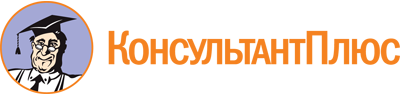 Приказ Минприроды России от 12.07.2017 N 403
"Об утверждении порядка организации деятельности общественных инспекторов по охране окружающей среды"
(Зарегистрировано в Минюсте России 22.02.2018 N 50111)Документ предоставлен КонсультантПлюс

www.consultant.ru

Дата сохранения: 22.08.2023
 